Куликова Светлана ИвановнаХМАО-Юграг.Сургут АОУ ПО "Сургутский политехнический колледж"Мастер производственного обученияПМ.02 Приготовления блюд и гарниров из круп, бобовых, макаронных изделий, яиц, творога, теста.Практическая работа № 1Тема: Приготовление  блюд из круп, простых блюд из бобовых и макаронных изделийТема практической работы:Расчет норм круп, жидкости.Расчет сырья на  количество порций  соли для каш. Составление технологических схем  блюд. Составление технологических карт блюд. Цели:Образовательные: научить  рассчитывать нормы круп и жидкости;научить   рассчитывать количество сырья,  выход п/ф для приготовления каш;научить  составлять технологические схемы  блюд;обобщить и систематизировать учебный материал по теме;закрепить теоретические знания по теме.Развивающие:развивать умение применять знания теории на практике, умение сравнивать, делать выводы;развивать самостоятельность, наблюдательность;развивать мышление,  стремление к творческой деятельности.Воспитательные:воспитывать аккуратность, трудолюбие, чувство ответственности в процессе трудовой деятельности;прививать чувства личной ответственности и сознательного отношения к изученному материалу, как прямой связи с выбранной профессией;прививать интерес к выбранной специальности.Планируемые результаты:уметь:-проверять органолептическим способом качество зерновых;выбирать производственный инвентарь и оборудование для подготовки сырья и приготовления блюд и гарниров;готовить и оформлять блюда и гарниры из круп, бобовых, макаронных изделий, требующие как простой, так и средней сложности кулинарной обработки;знать:-ассортимент, товароведную характеристику и требования к качеству различных видов круп, бобовых, макаронных изделий,  требующие как простой, так и средней сложности кулинарной обработки;способы минимизации отходов при подготовке продуктов;температурный режим и правила приготовления простых блюд и гарниров из круп, бобовых, макаронных изделий;правила проведения бракеража;-способы сервировки и варианты оформления и подачи простых блюд и гарниров, температуру подачи;-правила хранения, сроки реализации и требования к качеству готовых блюд;-виды технологического оборудования и производственного инвентаря, правила их безопасного использования.Комплексно-методическое обеспечение:раздаточный материал с заданием,тетради для практических работ;калькулятор.Методы обучения:– частично-поисковый;
Форма организации учебной деятельности:– групповая;Вопросы для проверки готовности студентов к практическому занятию:Пищевая ценность крупПищевая ценность бобовых изделий.Что происходит с крахмалом крупы при ее варке?Как подготовить крупу к варке?Правила варки каш.Виды варки каши рисовой рассыпчатой.Показатели качества каши рассыпчатой.Правила варки каши вязкой.Показатели качества каши вязкой.Правила варки каши жидкой.Каковы соотношения воды и крупы для каш различной консистенции?Правила варки бобовых, что происходит с бобовыми при варке?Правила варки макаронных изделий, что происходит с ними при варке?Необходимый производственный инвентарь и оборудование для подготовки сырья и приготовления блюд и гарниров;Форма отчетности по занятию: письменный отчет о выполнении заданий в тетради для практических работФормы теоретического задания:Ответы на теоретические вопросыРешение производственных задачТестированиеПоследовательность выполнения работы1. В рабочей тетради записать тему практической работы.2. Пользуясь учебником составить и заполнить таблицу: «Количество крупы, жидкости, соли, расходуемое на приготовление каш».3. Пользуясь учебником Н.А.Анфимова «Кулинария» и сборником  рецептур блюд и кулинарных изделий рассчитать необходимое количество крупы, воды и соли для приготовления определенного количества порций каши. (Приложение)4. Пользуясь конспектом, учебником и сборником рецептур блюд, студенты  составляют технологические схемы  и технологические карты на  блюда из круп, бобовых и макаронных изделий. 5. Тестирование(Приложение)1.Определить количество воды и крупы для приготовления вязкой гречневой каши на 100 порцийРешение:   200 г порция – 0,2кг      0,2*100=20кг250 г(вязкая гречневая каша из табл.) – 0,25кг0,25 кг*20 кг=5кг (гречки)      0,80л(из табл.)*20кг=16 л (воды)Ответ: вода – 16л;       5кг – крупы2.Определить количество крупы и воды для приготовления 50 порций каши пшённой вязкойРешение: 200 г – 0,2 кг (порция)        0,2*50=10кг0,25(вязкая пшённая каша)*10кг=25кг (крупы)0,8*10=8 л (воды)Ответ: 25 кг – крупы;       8 л – воды.3. Определить количество воды для приготовления 300 порций каши вязкой геркулесРешение: 200 г - 0,2кг         0,2*300=60кг       0,82*60=49,2л (воды)Ответ: 49,2 л воды.4.Определить количество порций каши пшённой вязкой, которой можно приготовить из 6кг пшена.Решение: 1 кг крупы = 4 кг каши6кг*4кг=24кг(каши)          24кг/0,2=120 порцийОтвет: 120 порций5.Определить количество порций, которой можно приготовить из 10кг рисовой крупы – каша вязкаяРешение: 1 кг рисовой крупы= 4,50 кг каши рисовой4,50кг*10кг=45кг (каши)         45кг/0,2=225 порцийОтвет: 225 кг порций6.Определить количество воды и крупы для приготовления кукурузной каши рассыпчатой на 5 порцийРешение: 200г порция – 0,2кг          0,2кг*5=1кг (каши)333гр крупы кукурузной (из табл.)    и     0,80л воды (из табл.)7.Определить количество воды и крупы для приготовления ячменной каши вязкой на 75 порцийРешение: 300гр(из табл.) – 0,3кг порция каши03кг*75=22,5кг (общий вес каши)222г – 0,222кг (на одну порцию крупы из табл.)0,222кг*22,5кг=4,995=5кг (крупы ячневой)Воды 0,82г (из табл. на одну порцию)0,82л*22,5кг=18,45л (воды)Ответ: воды 18,45л;    крупы 5кг.8.Определить количество воды и крупы для приготовления 15 порций пшеничной рассыпчатой кашиРешение: 150г порция каши – 0,15кг;         0,400г крупы      0,72л воды(из табл.)0,15кг*15=2,25кг       0,400*2,25кг=0,9кг(купы)      0,72л*2,25кг=1,62л (воды)Ответ: воды 1,62л;       крупы 0.9 кгСколько необходимо крупы, соли, сахара, сливочного масла, жидкости для приготовления 70 порций вязкой манной каши?  Выход одной порции 200г.Решение:70×0,200=14,00014,000×0,222=3,108 (крупа)14,000 ×0,82=11,48 (жидкость)соль 14,000 ×0,010=0,14  (2г на 1 порцию)сахар14,000 ×0,050=0,7   (10г на 1 порцию)сливочное масло 14,000 ×0,075=1,05   (15г на 1 порцию)Сколько необходимо крупы, соли, жидкости, сливочного масла для приготовления 120 порций каши гречневой расыпчатой?  Выход одной порции 150г.Решение:120 ×0,150=18кгкрупа 18×0,417=7,506 кгжидкость  18×0,79=14,22лсоль  18×0,01=0,18кгсливочное масло   18×0,075=1,35кгТест.1. Почему пшено необходимо хорошо промыватьА) потому что оно придаёт каше не приятный запахБ) потому что оно придаёт каше горький вкусВ) потому что необходимо, чтобы примеси сплыли2. В какой воде промывают крупуА) в холодной 4 разаБ)  в горячей 1 – 2 разаВ) в тёплой 2 – 3 раза3. Крупы из дробленых зерен и плющенные крупыА) промывают в тёплой водеБ) нельзя промывать4. Почему замачивают бобовыеА) чтобы улучшить качествоБ) чтобы увеличить массуВ) чтобы сократить время варки5. Когда соль кладут в котёлА) до засыпания крупыБ) после засыпания крупыВ) значение не имеет6. Какие способы варки макаронных изделий существуютА)  холодный, горячийБ) сливной, несливнойВ ) сливной, холодный7. Сколько литров воды необходимо при варке 1кг макаронных изделий (1 способом)А)2лБ)2 – 4лВ)5 – 6л8. Нужно ли промывать макароны, когда они сварятсяА) даБ) нет9. Зачем поджаривают крупуА)для улучшения вкусаБ)для ускорения варки10. Если замочить бобовые изделия  в тёплой воде (свыше +15С)А) они разварятся, при варкеБ) ухудшится вкусВ) бобовые быстро закиснут11. Перед варкой макаронные изделияА) перебирают, промываютБ) просеивают, очищают от примесейВ) перебирают, просеивают от мучели12. Сколько соли необходимо на 1 кг крупыА) 30 гБ) 10 гВ) 5 г13. Почему цветную фасоль после закипания воду сливают и заливают кипятком и варят до готовности?А) содержит ядовитые веществаБ) так как содержит неприятный вкус и тёмный цветВ) для улучшения вкуса14. Когда кладут соль при варки бобовыхА) в начале варкиБ) в середине варкиВ) в конце варки    Эталон ответов: 1б. 2в. 3б. 4в. 5а. 6б. 7в. 8б. 9б. 10в. 11в. 12в. 13а. 14в.Тест.1. Почему пшено необходимо хорошо промыватьА)потому что оно придаёт каше не приятный запахБ)потому что оно придаёт каше горький вкусВ)потому что необходимо, чтобы примеси сплыли2. В какой воде промывают крупуА)в холодной 4 раза   Б)в горячей 1 – 2 разаВ)в тёплой 2 – 3 раза3. Крупы из дроблённых зерен и плющенные крупыА)промывают в тёплой воде   Б)нельзя промывать4. Почему замачивают бобовыеА)чтобы улучшить качествоБ)чтобы увеличить массуВ)чтобы сократить время варки5. Когда соль кладут в котёлА)до засыпания крупыБ)после засыпания крупыВ)значение не имеет6. Какие способы варки макаронных изделий существуютА)холодный, горячийБ)сливной, несливнойВ)сливной, холодный7. Сколько литров воды необходимо при варки 1кг макаронных изделий (1 способом)А)2л      Б)2 – 4л     В)5 – 6л8. Нужно ли промывать макароны, когда они сварятсяА)да            Б)нет9. Зачем поджаривают крупуА)для улучшения вкусаБ)для ускорения варки10. Если замочить бобовые в тёплой воде (свыше +15С)А)она разварится, при варкеБ)ухудшится вкусВ)бобовые быстро закиснут11. Перед варкой макаронные изделияА)перебирают, промываютБ)просеивают, очищают от примесейВ)перебирают, просеивают от мучели12. Сколько соли необходимо на 1 кг крупыА)30 г        Б)10 г        В)5 г13. Почему цветную фасоль после закипания воду сливают и заливают кипятком и варят до готовности?А)содержит ядовитые веществаБ)так как содержит неприятный вкус и тёмный цветВ)для улучшения вкуса14. Когда кладут соль при варки бобовыхА)в начале варки        Б)в середине варкиВ)в конце варки    Тест.1. Почему пшено необходимо хорошо промыватьА)потому что оно придаёт каше не приятный запахБ)потому что оно придаёт каше горький вкусВ)потому что необходимо, чтобы примеси сплыли2. В какой воде промывают крупуА)в холодной 4 раза   Б)в горячей 1 – 2 разаВ)в тёплой 2 – 3 раза3. Крупы из дроблённых зерен и плющенные крупыА)промывают в тёплой воде   Б)нельзя промывать4. Почему замачивают бобовыеА)чтобы улучшить качествоБ)чтобы увеличить массуВ)чтобы сократить время варки5. Когда соль кладут в котёлА)до засыпания крупыБ)после засыпания крупыВ)значение не имеет6. Какие способы варки макаронных изделий существуютА)холодный, горячийБ)сливной, несливнойВ)сливной, холодный7. Сколько литров воды необходимо при варки 1кг макаронных изделий (1 способом)А)2л      Б)2 – 4л     В)5 – 6л8. Нужно ли промывать макароны, когда они сварятсяА)да            Б)нет9. Зачем поджаривают крупуА)для улучшения вкусаБ)для ускорения варки10. Если замочить бобовые в тёплой воде (свыше +15С)А)она разварится, при варкеБ)ухудшится вкусВ)бобовые быстро закиснут11. Перед варкой макаронные изделияА)перебирают, промываютБ)просеивают, очищают от примесейВ)перебирают, просеивают от мучели12. Сколько соли необходимо на 1 кг крупыА)30 г        Б)10 г        В)5 г13. Почему цветную фасоль после закипания воду сливают и заливают кипятком и варят до готовности?А)содержит ядовитые веществаБ)так как содержит неприятный вкус и тёмный цветВ)для улучшения вкуса14. Когда кладут соль при варки бобовыхА)в начале варки        Б)в середине варкиВ)в конце варки   Технологическая схема блюда «Макароны отварные с овощами»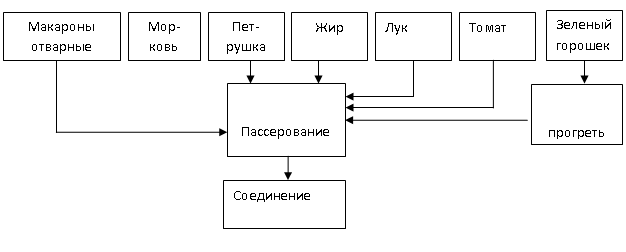 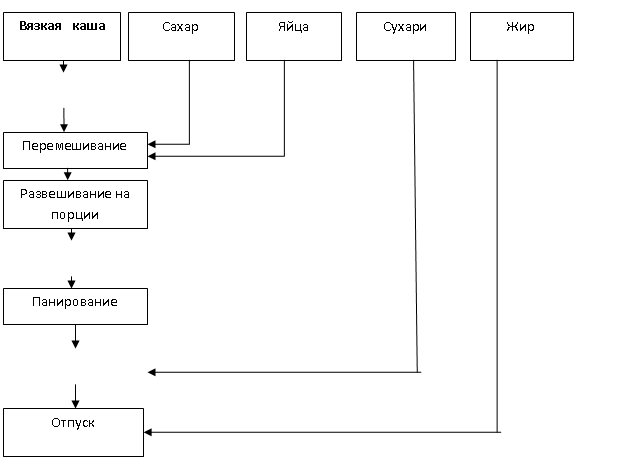 